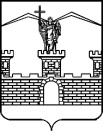 СОВЕТ                               ЛАБИНСКОГО ГОРОДСКОГО ПОСЕЛЕНИЯ ЛАБИНСКОГО РАЙОНАРЕШЕНИЕ(второй созыв)от 29.08.2013 года						                 № 219/64г.ЛабинскО внесении изменений в решения СоветаЛабинского городского поселения Лабинского района В соответствии со статьёй 134 Трудового кодекса Российской Федерации на основании решения Совета Лабинского городского поселения Лабинского района от 20 декабря 2012 года № 185/51«Об утверждении бюджета Лабинского городского поселения Лабинского района на 2013 год»Совет Лабинского городского поселения Лабинского района РЕШИЛ:Внести изменение в решение Совета Лабинского городского поселения от 20 мая 2011 года № 108/26 «О муниципальных должностях и лицах, замещающих муниципальные должности в Лабинском городском поселении Лабинского района», изложив пункт 2 статьи 7 «Оплата труда лиц, замещающих муниципальные должности» Положения о муниципальных должностях и лицах, замещающих муниципальные должности в Лабинском городском поселении Лабинского района в следующей редакции:«2. Должностные оклады лиц, замещающих муниципальные должности, Лабинского городского поселения Лабинского района, устанавливаются в размере:Внести изменения в решение Совета Лабинского городского поселения от 30 августа 2011 года №  116/30 «Об утверждении Положения о размере и условиях оплаты труда муниципальных служащих Лабинского городского поселения Лабинского района», изложив пункты 3 и 4 Положения о размере и условиях оплаты труда муниципальных служащих Лабинского городского поселения Лабинского района в следующей редакции:«3. Должностные оклады муниципальных служащих Лабинского городского поселения Лабинского района устанавливаются в следующих размерах:Оклады за классные чины муниципальных служащих устанавливаются в следующих размерах:Должностные оклады и оклады за классный чин могут увеличиваться (индексироваться) в сроки и в пределах размера повышения (индексации) должностных окладов и окладов за классный чин государственных гражданских служащих Краснодарского края.При увеличении (индексации) должностного оклада его размер подлежит округлению до целого рубля в сторону увеличения.»Внести изменения в решение Совета Лабинского городского поселения от 30 августа 2011 года № 117/30 «Об утверждении Положения об оплате труда работников органов местного самоуправления Лабинского городского поселения Лабинского района, замещающих должности, не отнесенные к должностям муниципальной службы Лабинского городского поселения Лабинского района», изложивПриложение к Положению об оплате труда работников органов местного самоуправления Лабинского городского поселения Лабинского района, замещающих должности, не отнесенные к должностям муниципальной службы Лабинского городского поселения Лабинского района в новой редакции (прилагается).Контроль за выполнением настоящего решения возложить на комитет по вопросам экономики, бюджету, финансам, налогам, законности Лабинского городского поселения Лабинского района (Садчиков).Настоящее решение вступает в силу со дня его официального опубликования в средствах массовой информациии распространяется на правоотношения, возникшие с 1 октября 2013 года.Исполняющий обязанности главыЛабинского городского поселения Лабинского района   			                                     В.А.ПилиджаньянПредседатель СоветаЛабинского городского поселения Лабинского района                                                                В.В.Захарова«ПРИЛОЖЕНИЕ к Положению об оплате труда работников органов местного самоуправления Лабинского городского поселения Лабинского района, замещающих должности, не отнесенные к должностям муниципальной службы Лабинского городского поселения Лабинского районаР А З М Е Р Ыдолжностных окладов работников органов местного самоуправления Лабинского городского поселения Лабинского района, замещающих должности, не отнесенные к должностям муниципальной службы Лабинского городского поселения Лабинского районаЗаместитель главы администрации Лабинского городского поселения 				И.В.РыбьяковаНаименование должностиРазмер должностного оклада (рублей в месяц)Глава Лабинского городского поселения Лабинского района8933»Наименование должностиРазмер должностного оклада (рублей в месяц)Заместитель главы администрации Лабинского городского поселения7082Начальник управления6193Заместитель начальника управления5789Начальник отдела 5499Заместитель начальника отдела 5122Главный специалист4596Ведущий специалист4293Заведующий приемной4293Специалист I категории3646Специалист II категории3541Специалист3390Классные чиныРазмер оклада за классный чин(рублей в месяц)(рублей в месяц)секретарь муниципальной службы 3 класса536секретарь муниципальной службы 2 класса 655секретарь муниципальной службы 1 класса714референт муниципальной службы 3 класса 835референт муниципальной службы 2 класса894референт муниципальной службы 1 класса 1073советник муниципальной службы 3 класса1132советник муниципальной службы 2 класса1250советник муниципальной службы 1 класса1369муниципальный советник 3 класса 1549  муниципальный советник 2 класса1667муниципальный советник 1 класса1787действительный муниципальный советник 3 класса 1964 действительный муниципальный советник 2 класса2085действительный муниципальный советник 1 класса2203Приложение к решению Совета Лабинского городского поселения Лабинского районаот 29.08.2013 № 219/64Наименование должности (профессии)Размер месячного должностного оклада (рублей)121. Должности служащих1. Должности служащихРуководитель (начальник) отдела7789Главный специалист 6177Ведущий специалист5500Ведущий специалист приёмной5500Эксперт4526Инженер 4526Специалист I категории 4369Специалист по кадрам4049Специалист II категории 3842Специалист 3014Инспектор3014Делопроизводитель22602. Профессии рабочих2. Профессии рабочихВодитель автомобиля4218Рабочий по комплексному обслуживаниюи ремонту зданий2263Сторож2260Подсобный рабочий2260Уборщик служебных помещений2260